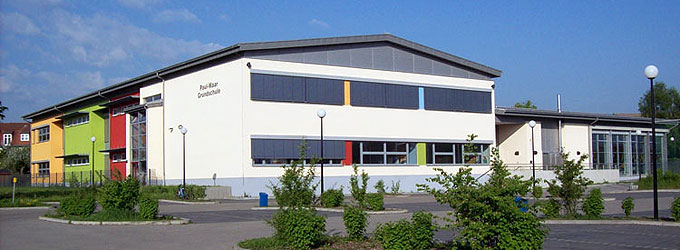 Haus „Großes Känguru“Haus „Kleines Känguru“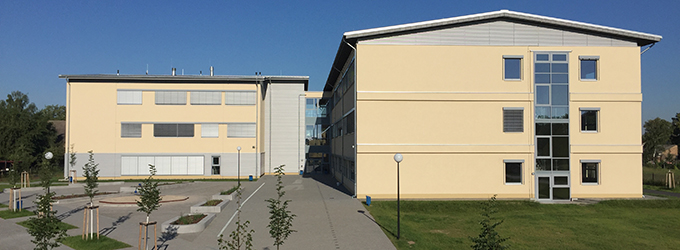 